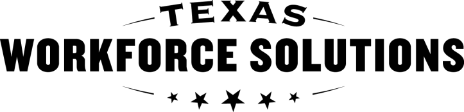 Texas Workforce CommissionVocational Rehabilitation ServicesSupportive Residential Services Progress Report  Texas Workforce CommissionVocational Rehabilitation ServicesSupportive Residential Services Progress Report  Texas Workforce CommissionVocational Rehabilitation ServicesSupportive Residential Services Progress Report  Texas Workforce CommissionVocational Rehabilitation ServicesSupportive Residential Services Progress Report  Texas Workforce CommissionVocational Rehabilitation ServicesSupportive Residential Services Progress Report  Texas Workforce CommissionVocational Rehabilitation ServicesSupportive Residential Services Progress Report  Texas Workforce CommissionVocational Rehabilitation ServicesSupportive Residential Services Progress Report  Texas Workforce CommissionVocational Rehabilitation ServicesSupportive Residential Services Progress Report  Texas Workforce CommissionVocational Rehabilitation ServicesSupportive Residential Services Progress Report  Texas Workforce CommissionVocational Rehabilitation ServicesSupportive Residential Services Progress Report  Texas Workforce CommissionVocational Rehabilitation ServicesSupportive Residential Services Progress Report  Texas Workforce CommissionVocational Rehabilitation ServicesSupportive Residential Services Progress Report  Texas Workforce CommissionVocational Rehabilitation ServicesSupportive Residential Services Progress Report  Texas Workforce CommissionVocational Rehabilitation ServicesSupportive Residential Services Progress Report  Instructions  Instructions  Instructions  Instructions  Instructions  Instructions  Instructions  Instructions  Instructions  Instructions  Instructions  Instructions  Instructions  Instructions  Instructions  Instructions  Instructions  Instructions  Instructions  Follow the instructions below when completing this form:  Refer to the contract for additional details;  Complete the form electronically, answering all questions;  Before faxing, emailing encrypted, or mailing to the provider, review this form to ensure that all questions have been answered.  Follow the instructions below when completing this form:  Refer to the contract for additional details;  Complete the form electronically, answering all questions;  Before faxing, emailing encrypted, or mailing to the provider, review this form to ensure that all questions have been answered.  Follow the instructions below when completing this form:  Refer to the contract for additional details;  Complete the form electronically, answering all questions;  Before faxing, emailing encrypted, or mailing to the provider, review this form to ensure that all questions have been answered.  Follow the instructions below when completing this form:  Refer to the contract for additional details;  Complete the form electronically, answering all questions;  Before faxing, emailing encrypted, or mailing to the provider, review this form to ensure that all questions have been answered.  Follow the instructions below when completing this form:  Refer to the contract for additional details;  Complete the form electronically, answering all questions;  Before faxing, emailing encrypted, or mailing to the provider, review this form to ensure that all questions have been answered.  Follow the instructions below when completing this form:  Refer to the contract for additional details;  Complete the form electronically, answering all questions;  Before faxing, emailing encrypted, or mailing to the provider, review this form to ensure that all questions have been answered.  Follow the instructions below when completing this form:  Refer to the contract for additional details;  Complete the form electronically, answering all questions;  Before faxing, emailing encrypted, or mailing to the provider, review this form to ensure that all questions have been answered.  Follow the instructions below when completing this form:  Refer to the contract for additional details;  Complete the form electronically, answering all questions;  Before faxing, emailing encrypted, or mailing to the provider, review this form to ensure that all questions have been answered.  Follow the instructions below when completing this form:  Refer to the contract for additional details;  Complete the form electronically, answering all questions;  Before faxing, emailing encrypted, or mailing to the provider, review this form to ensure that all questions have been answered.  Follow the instructions below when completing this form:  Refer to the contract for additional details;  Complete the form electronically, answering all questions;  Before faxing, emailing encrypted, or mailing to the provider, review this form to ensure that all questions have been answered.  Follow the instructions below when completing this form:  Refer to the contract for additional details;  Complete the form electronically, answering all questions;  Before faxing, emailing encrypted, or mailing to the provider, review this form to ensure that all questions have been answered.  Follow the instructions below when completing this form:  Refer to the contract for additional details;  Complete the form electronically, answering all questions;  Before faxing, emailing encrypted, or mailing to the provider, review this form to ensure that all questions have been answered.  Follow the instructions below when completing this form:  Refer to the contract for additional details;  Complete the form electronically, answering all questions;  Before faxing, emailing encrypted, or mailing to the provider, review this form to ensure that all questions have been answered.  Follow the instructions below when completing this form:  Refer to the contract for additional details;  Complete the form electronically, answering all questions;  Before faxing, emailing encrypted, or mailing to the provider, review this form to ensure that all questions have been answered.  Follow the instructions below when completing this form:  Refer to the contract for additional details;  Complete the form electronically, answering all questions;  Before faxing, emailing encrypted, or mailing to the provider, review this form to ensure that all questions have been answered.  Follow the instructions below when completing this form:  Refer to the contract for additional details;  Complete the form electronically, answering all questions;  Before faxing, emailing encrypted, or mailing to the provider, review this form to ensure that all questions have been answered.  Follow the instructions below when completing this form:  Refer to the contract for additional details;  Complete the form electronically, answering all questions;  Before faxing, emailing encrypted, or mailing to the provider, review this form to ensure that all questions have been answered.  Follow the instructions below when completing this form:  Refer to the contract for additional details;  Complete the form electronically, answering all questions;  Before faxing, emailing encrypted, or mailing to the provider, review this form to ensure that all questions have been answered.  Follow the instructions below when completing this form:  Refer to the contract for additional details;  Complete the form electronically, answering all questions;  Before faxing, emailing encrypted, or mailing to the provider, review this form to ensure that all questions have been answered.  Report Reporting Period  Report Reporting Period  Report Reporting Period  Report Reporting Period  Report Reporting Period  Report Reporting Period  Report Reporting Period  Report Reporting Period  Report Reporting Period  Report Reporting Period  Report Reporting Period  Report Reporting Period  Report Reporting Period  Report Reporting Period  Report Reporting Period  Report Reporting Period  Report Reporting Period  Report Reporting Period  Report Reporting Period  Start Date:       Start Date:       Start Date:       Start Date:       Start Date:       Start Date:       Start Date:       Start Date:       Start Date:       End Date:      End Date:      End Date:      End Date:      End Date:      End Date:      End Date:      End Date:      End Date:      End Date:      Customer’s Identification Information  Customer’s Identification Information  Customer’s Identification Information  Customer’s Identification Information  Customer’s Identification Information  Customer’s Identification Information  Customer’s Identification Information  Customer’s Identification Information  Customer’s Identification Information  Customer’s Identification Information  Customer’s Identification Information  Customer’s Identification Information  Customer’s Identification Information  Customer’s Identification Information  Customer’s Identification Information  Customer’s Identification Information  Customer’s Identification Information  Customer’s Identification Information  Customer’s Identification Information  Customer’s name:       Customer’s name:       Customer’s name:       Customer’s name:       Customer’s name:       Customer’s name:       Customer’s name:       Customer’s name:       Customer’s name:       Customer’s name:       Customer’s name:       Customer’s name:       Customer’s name:       Customer’s name:       Customer’s name:       Customer’s name:       Customer’s name:       Customer’s name:       Customer’s name:       Case ID:      Case ID:      Case ID:      Case ID:      Case ID:      Case ID:      Case ID:      Case ID:      Case ID:      Case ID:      Case ID:      Case ID:      Case ID:      Date of birth:      Date of birth:      Date of birth:      Date of birth:      Date of birth:      Date of birth:      Case Manager Contact Information  Case Manager Contact Information  Case Manager Contact Information  Case Manager Contact Information  Case Manager Contact Information  Case Manager Contact Information  Case Manager Contact Information  Case Manager Contact Information  Case Manager Contact Information  Case Manager Contact Information  Case Manager Contact Information  Case Manager Contact Information  Case Manager Contact Information  Case Manager Contact Information  Case Manager Contact Information  Case Manager Contact Information  Case Manager Contact Information  Case Manager Contact Information  Case Manager Contact Information  Case Manager name:      Case Manager name:      Case Manager name:      Case Manager name:      Case Manager name:      Case Manager name:      Case Manager name:      Case Manager name:      Case Manager name:      Case Manager name:      Case Manager name:      Case Manager name:      Case Manager name:      Case Manager name:      Case Manager name:      Case Manager name:      Case Manager name:      Case Manager name:      Case Manager name:      Contact number: (   )      Contact number: (   )      Contact number: (   )      Contact number: (   )      Contact number: (   )      Contact number: (   )      Contact number: (   )      Contact number: (   )      Email address:      Email address:      Email address:      Email address:      Email address:      Email address:      Email address:      Email address:      Email address:      Email address:      Email address:      Additional Information Turned in with Report    Additional Information Turned in with Report    Additional Information Turned in with Report    Additional Information Turned in with Report    Additional Information Turned in with Report    Additional Information Turned in with Report    Additional Information Turned in with Report    Additional Information Turned in with Report    Additional Information Turned in with Report    Additional Information Turned in with Report    Additional Information Turned in with Report    Additional Information Turned in with Report    Additional Information Turned in with Report    Additional Information Turned in with Report    Additional Information Turned in with Report    Additional Information Turned in with Report    Additional Information Turned in with Report    Additional Information Turned in with Report    Additional Information Turned in with Report    Check all included with the report.  Check all included with the report.  Check all included with the report.  Check all included with the report.  Check all included with the report.  Check all included with the report.  Check all included with the report.  Check all included with the report.  Check all included with the report.  Check all included with the report.  Check all included with the report.  Check all included with the report.  Check all included with the report.  Check all included with the report.  Check all included with the report.  Check all included with the report.  Check all included with the report.  Check all included with the report.  Check all included with the report.    Treatment Plan  Treatment Plan  Treatment Plan Facility Documentation Facility Documentation Facility Documentation Facility Documentation Facility Documentation Facility Documentation Facility Documentation Facility Documentation  Other:        Other:        Other:        Other:        Other:        Other:        Other:        Other:      Customer and Specialist Contacts for Reporting Period  Customer and Specialist Contacts for Reporting Period  Customer and Specialist Contacts for Reporting Period  Customer and Specialist Contacts for Reporting Period  Customer and Specialist Contacts for Reporting Period  Customer and Specialist Contacts for Reporting Period  Customer and Specialist Contacts for Reporting Period  Customer and Specialist Contacts for Reporting Period  Customer and Specialist Contacts for Reporting Period  Customer and Specialist Contacts for Reporting Period  Customer and Specialist Contacts for Reporting Period  Customer and Specialist Contacts for Reporting Period  Customer and Specialist Contacts for Reporting Period  Customer and Specialist Contacts for Reporting Period  Customer and Specialist Contacts for Reporting Period  Customer and Specialist Contacts for Reporting Period  Customer and Specialist Contacts for Reporting Period  Customer and Specialist Contacts for Reporting Period  Customer and Specialist Contacts for Reporting Period  Instructions: For each week enter the date (mm/dd/yy) of Monday through Sunday in the date column.  For each day of the week, record the contact made with the customer using the following key: (C=Chemical Dependency Counseling, E=Chemical Dependency Education, LS=Life skills training, R=Relapse Prevention Education, or O=Other)   If the category “other” used below, describe the type of contact in the field below  If the customer is absent from a schedule activity, record an “A”.  Instructions: For each week enter the date (mm/dd/yy) of Monday through Sunday in the date column.  For each day of the week, record the contact made with the customer using the following key: (C=Chemical Dependency Counseling, E=Chemical Dependency Education, LS=Life skills training, R=Relapse Prevention Education, or O=Other)   If the category “other” used below, describe the type of contact in the field below  If the customer is absent from a schedule activity, record an “A”.  Instructions: For each week enter the date (mm/dd/yy) of Monday through Sunday in the date column.  For each day of the week, record the contact made with the customer using the following key: (C=Chemical Dependency Counseling, E=Chemical Dependency Education, LS=Life skills training, R=Relapse Prevention Education, or O=Other)   If the category “other” used below, describe the type of contact in the field below  If the customer is absent from a schedule activity, record an “A”.  Instructions: For each week enter the date (mm/dd/yy) of Monday through Sunday in the date column.  For each day of the week, record the contact made with the customer using the following key: (C=Chemical Dependency Counseling, E=Chemical Dependency Education, LS=Life skills training, R=Relapse Prevention Education, or O=Other)   If the category “other” used below, describe the type of contact in the field below  If the customer is absent from a schedule activity, record an “A”.  Instructions: For each week enter the date (mm/dd/yy) of Monday through Sunday in the date column.  For each day of the week, record the contact made with the customer using the following key: (C=Chemical Dependency Counseling, E=Chemical Dependency Education, LS=Life skills training, R=Relapse Prevention Education, or O=Other)   If the category “other” used below, describe the type of contact in the field below  If the customer is absent from a schedule activity, record an “A”.  Instructions: For each week enter the date (mm/dd/yy) of Monday through Sunday in the date column.  For each day of the week, record the contact made with the customer using the following key: (C=Chemical Dependency Counseling, E=Chemical Dependency Education, LS=Life skills training, R=Relapse Prevention Education, or O=Other)   If the category “other” used below, describe the type of contact in the field below  If the customer is absent from a schedule activity, record an “A”.  Instructions: For each week enter the date (mm/dd/yy) of Monday through Sunday in the date column.  For each day of the week, record the contact made with the customer using the following key: (C=Chemical Dependency Counseling, E=Chemical Dependency Education, LS=Life skills training, R=Relapse Prevention Education, or O=Other)   If the category “other” used below, describe the type of contact in the field below  If the customer is absent from a schedule activity, record an “A”.  Instructions: For each week enter the date (mm/dd/yy) of Monday through Sunday in the date column.  For each day of the week, record the contact made with the customer using the following key: (C=Chemical Dependency Counseling, E=Chemical Dependency Education, LS=Life skills training, R=Relapse Prevention Education, or O=Other)   If the category “other” used below, describe the type of contact in the field below  If the customer is absent from a schedule activity, record an “A”.  Instructions: For each week enter the date (mm/dd/yy) of Monday through Sunday in the date column.  For each day of the week, record the contact made with the customer using the following key: (C=Chemical Dependency Counseling, E=Chemical Dependency Education, LS=Life skills training, R=Relapse Prevention Education, or O=Other)   If the category “other” used below, describe the type of contact in the field below  If the customer is absent from a schedule activity, record an “A”.  Instructions: For each week enter the date (mm/dd/yy) of Monday through Sunday in the date column.  For each day of the week, record the contact made with the customer using the following key: (C=Chemical Dependency Counseling, E=Chemical Dependency Education, LS=Life skills training, R=Relapse Prevention Education, or O=Other)   If the category “other” used below, describe the type of contact in the field below  If the customer is absent from a schedule activity, record an “A”.  Instructions: For each week enter the date (mm/dd/yy) of Monday through Sunday in the date column.  For each day of the week, record the contact made with the customer using the following key: (C=Chemical Dependency Counseling, E=Chemical Dependency Education, LS=Life skills training, R=Relapse Prevention Education, or O=Other)   If the category “other” used below, describe the type of contact in the field below  If the customer is absent from a schedule activity, record an “A”.  Instructions: For each week enter the date (mm/dd/yy) of Monday through Sunday in the date column.  For each day of the week, record the contact made with the customer using the following key: (C=Chemical Dependency Counseling, E=Chemical Dependency Education, LS=Life skills training, R=Relapse Prevention Education, or O=Other)   If the category “other” used below, describe the type of contact in the field below  If the customer is absent from a schedule activity, record an “A”.  Instructions: For each week enter the date (mm/dd/yy) of Monday through Sunday in the date column.  For each day of the week, record the contact made with the customer using the following key: (C=Chemical Dependency Counseling, E=Chemical Dependency Education, LS=Life skills training, R=Relapse Prevention Education, or O=Other)   If the category “other” used below, describe the type of contact in the field below  If the customer is absent from a schedule activity, record an “A”.  Instructions: For each week enter the date (mm/dd/yy) of Monday through Sunday in the date column.  For each day of the week, record the contact made with the customer using the following key: (C=Chemical Dependency Counseling, E=Chemical Dependency Education, LS=Life skills training, R=Relapse Prevention Education, or O=Other)   If the category “other” used below, describe the type of contact in the field below  If the customer is absent from a schedule activity, record an “A”.  Instructions: For each week enter the date (mm/dd/yy) of Monday through Sunday in the date column.  For each day of the week, record the contact made with the customer using the following key: (C=Chemical Dependency Counseling, E=Chemical Dependency Education, LS=Life skills training, R=Relapse Prevention Education, or O=Other)   If the category “other” used below, describe the type of contact in the field below  If the customer is absent from a schedule activity, record an “A”.  Instructions: For each week enter the date (mm/dd/yy) of Monday through Sunday in the date column.  For each day of the week, record the contact made with the customer using the following key: (C=Chemical Dependency Counseling, E=Chemical Dependency Education, LS=Life skills training, R=Relapse Prevention Education, or O=Other)   If the category “other” used below, describe the type of contact in the field below  If the customer is absent from a schedule activity, record an “A”.  Instructions: For each week enter the date (mm/dd/yy) of Monday through Sunday in the date column.  For each day of the week, record the contact made with the customer using the following key: (C=Chemical Dependency Counseling, E=Chemical Dependency Education, LS=Life skills training, R=Relapse Prevention Education, or O=Other)   If the category “other” used below, describe the type of contact in the field below  If the customer is absent from a schedule activity, record an “A”.  Instructions: For each week enter the date (mm/dd/yy) of Monday through Sunday in the date column.  For each day of the week, record the contact made with the customer using the following key: (C=Chemical Dependency Counseling, E=Chemical Dependency Education, LS=Life skills training, R=Relapse Prevention Education, or O=Other)   If the category “other” used below, describe the type of contact in the field below  If the customer is absent from a schedule activity, record an “A”.  Instructions: For each week enter the date (mm/dd/yy) of Monday through Sunday in the date column.  For each day of the week, record the contact made with the customer using the following key: (C=Chemical Dependency Counseling, E=Chemical Dependency Education, LS=Life skills training, R=Relapse Prevention Education, or O=Other)   If the category “other” used below, describe the type of contact in the field below  If the customer is absent from a schedule activity, record an “A”.  WeekStart Date 
(Mon-Sun)MondayMondayTuesdayTuesdayWednesdayWednesdayWednesdayWednesdayThursdayThursdayThursdayThursdayFridaySaturdaySaturdaySundaySunday12345678If any “other” entered above, describe:     If any “other” entered above, describe:     If any “other” entered above, describe:     If any “other” entered above, describe:     If any “other” entered above, describe:     If any “other” entered above, describe:     If any “other” entered above, describe:     If any “other” entered above, describe:     If any “other” entered above, describe:     If any “other” entered above, describe:     If any “other” entered above, describe:     If any “other” entered above, describe:     If any “other” entered above, describe:     If any “other” entered above, describe:     If any “other” entered above, describe:     If any “other” entered above, describe:     If any “other” entered above, describe:     If any “other” entered above, describe:     If any “other” entered above, describe:     Report of Treatment Services  Report of Treatment Services  Report of Treatment Services  Report of Treatment Services  Report of Treatment Services  Report of Treatment Services  Report of Treatment Services  Report of Treatment Services  Report of Treatment Services  Report of Treatment Services  Report of Treatment Services  Report of Treatment Services  Report of Treatment Services  Report of Treatment Services  Report of Treatment Services  Report of Treatment Services  Report of Treatment Services  Report of Treatment Services  Report of Treatment Services  Instructions:  Record information for each Chemical Dependency Counseling, Chemical Dependency Education, Life skills training, Relapse Prevention Education, or Other session(s) held during the Reporting Period.  Instructions:  Record information for each Chemical Dependency Counseling, Chemical Dependency Education, Life skills training, Relapse Prevention Education, or Other session(s) held during the Reporting Period.  Instructions:  Record information for each Chemical Dependency Counseling, Chemical Dependency Education, Life skills training, Relapse Prevention Education, or Other session(s) held during the Reporting Period.  Instructions:  Record information for each Chemical Dependency Counseling, Chemical Dependency Education, Life skills training, Relapse Prevention Education, or Other session(s) held during the Reporting Period.  Instructions:  Record information for each Chemical Dependency Counseling, Chemical Dependency Education, Life skills training, Relapse Prevention Education, or Other session(s) held during the Reporting Period.  Instructions:  Record information for each Chemical Dependency Counseling, Chemical Dependency Education, Life skills training, Relapse Prevention Education, or Other session(s) held during the Reporting Period.  Instructions:  Record information for each Chemical Dependency Counseling, Chemical Dependency Education, Life skills training, Relapse Prevention Education, or Other session(s) held during the Reporting Period.  Instructions:  Record information for each Chemical Dependency Counseling, Chemical Dependency Education, Life skills training, Relapse Prevention Education, or Other session(s) held during the Reporting Period.  Instructions:  Record information for each Chemical Dependency Counseling, Chemical Dependency Education, Life skills training, Relapse Prevention Education, or Other session(s) held during the Reporting Period.  Instructions:  Record information for each Chemical Dependency Counseling, Chemical Dependency Education, Life skills training, Relapse Prevention Education, or Other session(s) held during the Reporting Period.  Instructions:  Record information for each Chemical Dependency Counseling, Chemical Dependency Education, Life skills training, Relapse Prevention Education, or Other session(s) held during the Reporting Period.  Instructions:  Record information for each Chemical Dependency Counseling, Chemical Dependency Education, Life skills training, Relapse Prevention Education, or Other session(s) held during the Reporting Period.  Instructions:  Record information for each Chemical Dependency Counseling, Chemical Dependency Education, Life skills training, Relapse Prevention Education, or Other session(s) held during the Reporting Period.  Instructions:  Record information for each Chemical Dependency Counseling, Chemical Dependency Education, Life skills training, Relapse Prevention Education, or Other session(s) held during the Reporting Period.  Instructions:  Record information for each Chemical Dependency Counseling, Chemical Dependency Education, Life skills training, Relapse Prevention Education, or Other session(s) held during the Reporting Period.  Instructions:  Record information for each Chemical Dependency Counseling, Chemical Dependency Education, Life skills training, Relapse Prevention Education, or Other session(s) held during the Reporting Period.  Instructions:  Record information for each Chemical Dependency Counseling, Chemical Dependency Education, Life skills training, Relapse Prevention Education, or Other session(s) held during the Reporting Period.  Instructions:  Record information for each Chemical Dependency Counseling, Chemical Dependency Education, Life skills training, Relapse Prevention Education, or Other session(s) held during the Reporting Period.  Instructions:  Record information for each Chemical Dependency Counseling, Chemical Dependency Education, Life skills training, Relapse Prevention Education, or Other session(s) held during the Reporting Period.  Date:          Length of time the Customer attended the event:       Type of Event, check one:    Chemical Dependency Counseling Chemical Dependency Education Life Skills    Relapse Prevention Education     Other Briefly describe and evaluate each session including the purpose/goals of the session, the customer’s skills/performance and/or problematic issues or concerns:  Date:          Length of time the Customer attended the event:       Type of Event, check one:    Chemical Dependency Counseling Chemical Dependency Education Life Skills    Relapse Prevention Education     Other Briefly describe and evaluate each session including the purpose/goals of the session, the customer’s skills/performance and/or problematic issues or concerns:  Date:          Length of time the Customer attended the event:       Type of Event, check one:    Chemical Dependency Counseling Chemical Dependency Education Life Skills    Relapse Prevention Education     Other Briefly describe and evaluate each session including the purpose/goals of the session, the customer’s skills/performance and/or problematic issues or concerns:  Date:          Length of time the Customer attended the event:       Type of Event, check one:    Chemical Dependency Counseling Chemical Dependency Education Life Skills    Relapse Prevention Education     Other Briefly describe and evaluate each session including the purpose/goals of the session, the customer’s skills/performance and/or problematic issues or concerns:  Date:          Length of time the Customer attended the event:       Type of Event, check one:    Chemical Dependency Counseling Chemical Dependency Education Life Skills    Relapse Prevention Education     Other Briefly describe and evaluate each session including the purpose/goals of the session, the customer’s skills/performance and/or problematic issues or concerns:  Date:          Length of time the Customer attended the event:       Type of Event, check one:    Chemical Dependency Counseling Chemical Dependency Education Life Skills    Relapse Prevention Education     Other Briefly describe and evaluate each session including the purpose/goals of the session, the customer’s skills/performance and/or problematic issues or concerns:  Date:          Length of time the Customer attended the event:       Type of Event, check one:    Chemical Dependency Counseling Chemical Dependency Education Life Skills    Relapse Prevention Education     Other Briefly describe and evaluate each session including the purpose/goals of the session, the customer’s skills/performance and/or problematic issues or concerns:  Date:          Length of time the Customer attended the event:       Type of Event, check one:    Chemical Dependency Counseling Chemical Dependency Education Life Skills    Relapse Prevention Education     Other Briefly describe and evaluate each session including the purpose/goals of the session, the customer’s skills/performance and/or problematic issues or concerns:  Date:          Length of time the Customer attended the event:       Type of Event, check one:    Chemical Dependency Counseling Chemical Dependency Education Life Skills    Relapse Prevention Education     Other Briefly describe and evaluate each session including the purpose/goals of the session, the customer’s skills/performance and/or problematic issues or concerns:  Date:          Length of time the Customer attended the event:       Type of Event, check one:    Chemical Dependency Counseling Chemical Dependency Education Life Skills    Relapse Prevention Education     Other Briefly describe and evaluate each session including the purpose/goals of the session, the customer’s skills/performance and/or problematic issues or concerns:  Date:          Length of time the Customer attended the event:       Type of Event, check one:    Chemical Dependency Counseling Chemical Dependency Education Life Skills    Relapse Prevention Education     Other Briefly describe and evaluate each session including the purpose/goals of the session, the customer’s skills/performance and/or problematic issues or concerns:  Date:          Length of time the Customer attended the event:       Type of Event, check one:    Chemical Dependency Counseling Chemical Dependency Education Life Skills    Relapse Prevention Education     Other Briefly describe and evaluate each session including the purpose/goals of the session, the customer’s skills/performance and/or problematic issues or concerns:  Date:          Length of time the Customer attended the event:       Type of Event, check one:    Chemical Dependency Counseling Chemical Dependency Education Life Skills    Relapse Prevention Education     Other Briefly describe and evaluate each session including the purpose/goals of the session, the customer’s skills/performance and/or problematic issues or concerns:  Date:          Length of time the Customer attended the event:       Type of Event, check one:    Chemical Dependency Counseling Chemical Dependency Education Life Skills    Relapse Prevention Education     Other Briefly describe and evaluate each session including the purpose/goals of the session, the customer’s skills/performance and/or problematic issues or concerns:  Date:          Length of time the Customer attended the event:       Type of Event, check one:    Chemical Dependency Counseling Chemical Dependency Education Life Skills    Relapse Prevention Education     Other Briefly describe and evaluate each session including the purpose/goals of the session, the customer’s skills/performance and/or problematic issues or concerns:  Date:          Length of time the Customer attended the event:       Type of Event, check one:    Chemical Dependency Counseling Chemical Dependency Education Life Skills    Relapse Prevention Education     Other Briefly describe and evaluate each session including the purpose/goals of the session, the customer’s skills/performance and/or problematic issues or concerns:  Date:          Length of time the Customer attended the event:       Type of Event, check one:    Chemical Dependency Counseling Chemical Dependency Education Life Skills    Relapse Prevention Education     Other Briefly describe and evaluate each session including the purpose/goals of the session, the customer’s skills/performance and/or problematic issues or concerns:  Date:          Length of time the Customer attended the event:       Type of Event, check one:    Chemical Dependency Counseling Chemical Dependency Education Life Skills    Relapse Prevention Education     Other Briefly describe and evaluate each session including the purpose/goals of the session, the customer’s skills/performance and/or problematic issues or concerns:  Date:          Length of time the Customer attended the event:       Type of Event, check one:    Chemical Dependency Counseling Chemical Dependency Education Life Skills    Relapse Prevention Education     Other Briefly describe and evaluate each session including the purpose/goals of the session, the customer’s skills/performance and/or problematic issues or concerns:  Date:          Length of time the Customer attended the event:       Type of Event, check one:    Chemical Dependency Counseling  Chemical Dependency Education Life Skills    Relapse Prevention Education     Other Briefly describe and evaluate each session including the purpose/goals of the session, the customer’s skills/performance and/or problematic issues or concerns:  Date:          Length of time the Customer attended the event:       Type of Event, check one:    Chemical Dependency Counseling  Chemical Dependency Education Life Skills    Relapse Prevention Education     Other Briefly describe and evaluate each session including the purpose/goals of the session, the customer’s skills/performance and/or problematic issues or concerns:  Date:          Length of time the Customer attended the event:       Type of Event, check one:    Chemical Dependency Counseling  Chemical Dependency Education Life Skills    Relapse Prevention Education     Other Briefly describe and evaluate each session including the purpose/goals of the session, the customer’s skills/performance and/or problematic issues or concerns:  Date:          Length of time the Customer attended the event:       Type of Event, check one:    Chemical Dependency Counseling  Chemical Dependency Education Life Skills    Relapse Prevention Education     Other Briefly describe and evaluate each session including the purpose/goals of the session, the customer’s skills/performance and/or problematic issues or concerns:  Date:          Length of time the Customer attended the event:       Type of Event, check one:    Chemical Dependency Counseling  Chemical Dependency Education Life Skills    Relapse Prevention Education     Other Briefly describe and evaluate each session including the purpose/goals of the session, the customer’s skills/performance and/or problematic issues or concerns:  Date:          Length of time the Customer attended the event:       Type of Event, check one:    Chemical Dependency Counseling  Chemical Dependency Education Life Skills    Relapse Prevention Education     Other Briefly describe and evaluate each session including the purpose/goals of the session, the customer’s skills/performance and/or problematic issues or concerns:  Date:          Length of time the Customer attended the event:       Type of Event, check one:    Chemical Dependency Counseling  Chemical Dependency Education Life Skills    Relapse Prevention Education     Other Briefly describe and evaluate each session including the purpose/goals of the session, the customer’s skills/performance and/or problematic issues or concerns:  Date:          Length of time the Customer attended the event:       Type of Event, check one:    Chemical Dependency Counseling  Chemical Dependency Education Life Skills    Relapse Prevention Education     Other Briefly describe and evaluate each session including the purpose/goals of the session, the customer’s skills/performance and/or problematic issues or concerns:  Date:          Length of time the Customer attended the event:       Type of Event, check one:    Chemical Dependency Counseling  Chemical Dependency Education Life Skills    Relapse Prevention Education     Other Briefly describe and evaluate each session including the purpose/goals of the session, the customer’s skills/performance and/or problematic issues or concerns:  Date:          Length of time the Customer attended the event:       Type of Event, check one:    Chemical Dependency Counseling  Chemical Dependency Education Life Skills    Relapse Prevention Education     Other Briefly describe and evaluate each session including the purpose/goals of the session, the customer’s skills/performance and/or problematic issues or concerns:  Date:          Length of time the Customer attended the event:       Type of Event, check one:    Chemical Dependency Counseling  Chemical Dependency Education Life Skills    Relapse Prevention Education     Other Briefly describe and evaluate each session including the purpose/goals of the session, the customer’s skills/performance and/or problematic issues or concerns:  Date:          Length of time the Customer attended the event:       Type of Event, check one:    Chemical Dependency Counseling  Chemical Dependency Education Life Skills    Relapse Prevention Education     Other Briefly describe and evaluate each session including the purpose/goals of the session, the customer’s skills/performance and/or problematic issues or concerns:  Date:          Length of time the Customer attended the event:       Type of Event, check one:    Chemical Dependency Counseling  Chemical Dependency Education Life Skills    Relapse Prevention Education     Other Briefly describe and evaluate each session including the purpose/goals of the session, the customer’s skills/performance and/or problematic issues or concerns:  Date:          Length of time the Customer attended the event:       Type of Event, check one:    Chemical Dependency Counseling  Chemical Dependency Education Life Skills    Relapse Prevention Education     Other Briefly describe and evaluate each session including the purpose/goals of the session, the customer’s skills/performance and/or problematic issues or concerns:  Date:          Length of time the Customer attended the event:       Type of Event, check one:    Chemical Dependency Counseling  Chemical Dependency Education Life Skills    Relapse Prevention Education     Other Briefly describe and evaluate each session including the purpose/goals of the session, the customer’s skills/performance and/or problematic issues or concerns:  Date:          Length of time the Customer attended the event:       Type of Event, check one:    Chemical Dependency Counseling  Chemical Dependency Education Life Skills    Relapse Prevention Education     Other Briefly describe and evaluate each session including the purpose/goals of the session, the customer’s skills/performance and/or problematic issues or concerns:  Date:          Length of time the Customer attended the event:       Type of Event, check one:    Chemical Dependency Counseling  Chemical Dependency Education Life Skills    Relapse Prevention Education     Other Briefly describe and evaluate each session including the purpose/goals of the session, the customer’s skills/performance and/or problematic issues or concerns:  Date:          Length of time the Customer attended the event:       Type of Event, check one:    Chemical Dependency Counseling  Chemical Dependency Education Life Skills    Relapse Prevention Education     Other Briefly describe and evaluate each session including the purpose/goals of the session, the customer’s skills/performance and/or problematic issues or concerns:  Date:          Length of time the Customer attended the event:       Type of Event, check one:    Chemical Dependency Counseling  Chemical Dependency Education Life Skills    Relapse Prevention Education     Other Briefly describe and evaluate each session including the purpose/goals of the session, the customer’s skills/performance and/or problematic issues or concerns:  Date:          Length of time the Customer attended the event:       Type of Event, check one:    Chemical Dependency Counseling  Chemical Dependency Education Life Skills    Relapse Prevention Education     Other Briefly describe and evaluate each session including the purpose/goals of the session, the customer’s skills/performance and/or problematic issues or concerns:  Date:          Length of time the Customer attended the event:       Type of Event, check one:    Chemical Dependency Counseling  Chemical Dependency Education Life Skills    Relapse Prevention Education     Other Briefly describe and evaluate each session including the purpose/goals of the session, the customer’s skills/performance and/or problematic issues or concerns:  Date:          Length of time the Customer attended the event:       Type of Event, check one:    Chemical Dependency Counseling  Chemical Dependency Education Life Skills    Relapse Prevention Education     Other Briefly describe and evaluate each session including the purpose/goals of the session, the customer’s skills/performance and/or problematic issues or concerns:  Date:          Length of time the Customer attended the event:       Type of Event, check one:    Chemical Dependency Counseling  Chemical Dependency Education Life Skills    Relapse Prevention Education     Other Briefly describe and evaluate each session including the purpose/goals of the session, the customer’s skills/performance and/or problematic issues or concerns:  Date:          Length of time the Customer attended the event:       Type of Event, check one:    Chemical Dependency Counseling  Chemical Dependency Education Life Skills    Relapse Prevention Education     Other Briefly describe and evaluate each session including the purpose/goals of the session, the customer’s skills/performance and/or problematic issues or concerns:  Date:          Length of time the Customer attended the event:       Type of Event, check one:    Chemical Dependency Counseling  Chemical Dependency Education Life Skills    Relapse Prevention Education     Other Briefly describe and evaluate each session including the purpose/goals of the session, the customer’s skills/performance and/or problematic issues or concerns:  Date:          Length of time the Customer attended the event:       Type of Event, check one:    Chemical Dependency Counseling  Chemical Dependency Education Life Skills    Relapse Prevention Education     Other Briefly describe and evaluate each session including the purpose/goals of the session, the customer’s skills/performance and/or problematic issues or concerns:  Date:          Length of time the Customer attended the event:       Type of Event, check one:    Chemical Dependency Counseling  Chemical Dependency Education Life Skills    Relapse Prevention Education     Other Briefly describe and evaluate each session including the purpose/goals of the session, the customer’s skills/performance and/or problematic issues or concerns:  Date:          Length of time the Customer attended the event:       Type of Event, check one:    Chemical Dependency Counseling  Chemical Dependency Education Life Skills    Relapse Prevention Education     Other Briefly describe and evaluate each session including the purpose/goals of the session, the customer’s skills/performance and/or problematic issues or concerns:  Date:          Length of time the Customer attended the event:       Type of Event, check one:    Chemical Dependency Counseling  Chemical Dependency Education Life Skills    Relapse Prevention Education     Other Briefly describe and evaluate each session including the purpose/goals of the session, the customer’s skills/performance and/or problematic issues or concerns:  Date:          Length of time the Customer attended the event:       Type of Event, check one:    Chemical Dependency Counseling  Chemical Dependency Education Life Skills    Relapse Prevention Education     Other Briefly describe and evaluate each session including the purpose/goals of the session, the customer’s skills/performance and/or problematic issues or concerns:  Date:          Length of time the Customer attended the event:       Type of Event, check one:    Chemical Dependency Counseling  Chemical Dependency Education Life Skills    Relapse Prevention Education     Other Briefly describe and evaluate each session including the purpose/goals of the session, the customer’s skills/performance and/or problematic issues or concerns:  Date:          Length of time the Customer attended the event:       Type of Event, check one:    Chemical Dependency Counseling  Chemical Dependency Education Life Skills    Relapse Prevention Education     Other Briefly describe and evaluate each session including the purpose/goals of the session, the customer’s skills/performance and/or problematic issues or concerns:  Date:          Length of time the Customer attended the event:       Type of Event, check one:    Chemical Dependency Counseling  Chemical Dependency Education Life Skills    Relapse Prevention Education     Other Briefly describe and evaluate each session including the purpose/goals of the session, the customer’s skills/performance and/or problematic issues or concerns:  Date:          Length of time the Customer attended the event:       Type of Event, check one:    Chemical Dependency Counseling  Chemical Dependency Education Life Skills    Relapse Prevention Education     Other Briefly describe and evaluate each session including the purpose/goals of the session, the customer’s skills/performance and/or problematic issues or concerns:  Date:          Length of time the Customer attended the event:       Type of Event, check one:    Chemical Dependency Counseling  Chemical Dependency Education Life Skills    Relapse Prevention Education     Other Briefly describe and evaluate each session including the purpose/goals of the session, the customer’s skills/performance and/or problematic issues or concerns:  Date:          Length of time the Customer attended the event:       Type of Event, check one:    Chemical Dependency Counseling  Chemical Dependency Education Life Skills    Relapse Prevention Education     Other Briefly describe and evaluate each session including the purpose/goals of the session, the customer’s skills/performance and/or problematic issues or concerns:  Date:          Length of time the Customer attended the event:       Type of Event, check one:    Chemical Dependency Counseling  Chemical Dependency Education Life Skills    Relapse Prevention Education     Other Briefly describe and evaluate each session including the purpose/goals of the session, the customer’s skills/performance and/or problematic issues or concerns:  Date:          Length of time the Customer attended the event:       Type of Event, check one:    Chemical Dependency Counseling  Chemical Dependency Education Life Skills    Relapse Prevention Education     Other Briefly describe and evaluate each session including the purpose/goals of the session, the customer’s skills/performance and/or problematic issues or concerns:  Date:          Length of time the Customer attended the event:       Type of Event, check one:    Chemical Dependency Counseling  Chemical Dependency Education Life Skills    Relapse Prevention Education     Other Briefly describe and evaluate each session including the purpose/goals of the session, the customer’s skills/performance and/or problematic issues or concerns:  Date:          Length of time the Customer attended the event:       Type of Event, check one:    Chemical Dependency Counseling  Chemical Dependency Education Life Skills    Relapse Prevention Education     Other Briefly describe and evaluate each session including the purpose/goals of the session, the customer’s skills/performance and/or problematic issues or concerns:  Date:          Length of time the Customer attended the event:       Type of Event, check one:    Chemical Dependency Counseling  Chemical Dependency Education Life Skills    Relapse Prevention Education     Other Briefly describe and evaluate each session including the purpose/goals of the session, the customer’s skills/performance and/or problematic issues or concerns:  Date:          Length of time the Customer attended the event:       Type of Event, check one:    Chemical Dependency Counseling  Chemical Dependency Education Life Skills    Relapse Prevention Education     Other Briefly describe and evaluate each session including the purpose/goals of the session, the customer’s skills/performance and/or problematic issues or concerns:  Date:          Length of time the Customer attended the event:       Type of Event, check one:    Chemical Dependency Counseling  Chemical Dependency Education Life Skills    Relapse Prevention Education     Other Briefly describe and evaluate each session including the purpose/goals of the session, the customer’s skills/performance and/or problematic issues or concerns:  Date:          Length of time the Customer attended the event:       Type of Event, check one:    Chemical Dependency Counseling  Chemical Dependency Education Life Skills    Relapse Prevention Education     Other Briefly describe and evaluate each session including the purpose/goals of the session, the customer’s skills/performance and/or problematic issues or concerns:  Date:          Length of time the Customer attended the event:       Type of Event, check one:    Chemical Dependency Counseling  Chemical Dependency Education Life Skills    Relapse Prevention Education     Other Briefly describe and evaluate each session including the purpose/goals of the session, the customer’s skills/performance and/or problematic issues or concerns:  Date:          Length of time the Customer attended the event:       Type of Event, check one:    Chemical Dependency Counseling  Chemical Dependency Education Life Skills    Relapse Prevention Education     Other Briefly describe and evaluate each session including the purpose/goals of the session, the customer’s skills/performance and/or problematic issues or concerns:  Date:          Length of time the Customer attended the event:       Type of Event, check one:    Chemical Dependency Counseling  Chemical Dependency Education Life Skills    Relapse Prevention Education     Other Briefly describe and evaluate each session including the purpose/goals of the session, the customer’s skills/performance and/or problematic issues or concerns:  Date:          Length of time the Customer attended the event:       Type of Event, check one:    Chemical Dependency Counseling  Chemical Dependency Education Life Skills    Relapse Prevention Education     Other Briefly describe and evaluate each session including the purpose/goals of the session, the customer’s skills/performance and/or problematic issues or concerns:  Date:          Length of time the Customer attended the event:       Type of Event, check one:    Chemical Dependency Counseling  Chemical Dependency Education Life Skills    Relapse Prevention Education     Other Briefly describe and evaluate each session including the purpose/goals of the session, the customer’s skills/performance and/or problematic issues or concerns:  Date:          Length of time the Customer attended the event:       Type of Event, check one:    Chemical Dependency Counseling  Chemical Dependency Education Life Skills    Relapse Prevention Education     Other Briefly describe and evaluate each session including the purpose/goals of the session, the customer’s skills/performance and/or problematic issues or concerns:  Date:          Length of time the Customer attended the event:       Type of Event, check one:    Chemical Dependency Counseling  Chemical Dependency Education Life Skills    Relapse Prevention Education     Other Briefly describe and evaluate each session including the purpose/goals of the session, the customer’s skills/performance and/or problematic issues or concerns:  Date:          Length of time the Customer attended the event:       Type of Event, check one:    Chemical Dependency Counseling  Chemical Dependency Education Life Skills    Relapse Prevention Education     Other Briefly describe and evaluate each session including the purpose/goals of the session, the customer’s skills/performance and/or problematic issues or concerns:  Date:          Length of time the Customer attended the event:       Type of Event, check one:    Chemical Dependency Counseling  Chemical Dependency Education Life Skills    Relapse Prevention Education     Other Briefly describe and evaluate each session including the purpose/goals of the session, the customer’s skills/performance and/or problematic issues or concerns:  Date:          Length of time the Customer attended the event:       Type of Event, check one:    Chemical Dependency Counseling  Chemical Dependency Education Life Skills    Relapse Prevention Education     Other Briefly describe and evaluate each session including the purpose/goals of the session, the customer’s skills/performance and/or problematic issues or concerns:  Date:          Length of time the Customer attended the event:       Type of Event, check one:    Chemical Dependency Counseling  Chemical Dependency Education Life Skills    Relapse Prevention Education     Other Briefly describe and evaluate each session including the purpose/goals of the session, the customer’s skills/performance and/or problematic issues or concerns:  Date:          Length of time the Customer attended the event:       Type of Event, check one:    Chemical Dependency Counseling  Chemical Dependency Education Life Skills    Relapse Prevention Education     Other Briefly describe and evaluate each session including the purpose/goals of the session, the customer’s skills/performance and/or problematic issues or concerns:  Date:          Length of time the Customer attended the event:       Type of Event, check one:    Chemical Dependency Counseling  Chemical Dependency Education Life Skills    Relapse Prevention Education     Other Briefly describe and evaluate each session including the purpose/goals of the session, the customer’s skills/performance and/or problematic issues or concerns:  Date:          Length of time the Customer attended the event:       Type of Event, check one:    Chemical Dependency Counseling  Chemical Dependency Education Life Skills    Relapse Prevention Education     Other Briefly describe and evaluate each session including the purpose/goals of the session, the customer’s skills/performance and/or problematic issues or concerns:  Date:          Length of time the Customer attended the event:       Type of Event, check one:    Chemical Dependency Counseling  Chemical Dependency Education Life Skills    Relapse Prevention Education     Other Briefly describe and evaluate each session including the purpose/goals of the session, the customer’s skills/performance and/or problematic issues or concerns:  Date:          Length of time the Customer attended the event:       Type of Event, check one:    Chemical Dependency Counseling  Chemical Dependency Education Life Skills    Relapse Prevention Education     Other Briefly describe and evaluate each session including the purpose/goals of the session, the customer’s skills/performance and/or problematic issues or concerns:  Date:          Length of time the Customer attended the event:       Type of Event, check one:    Chemical Dependency Counseling  Chemical Dependency Education Life Skills    Relapse Prevention Education     Other Briefly describe and evaluate each session including the purpose/goals of the session, the customer’s skills/performance and/or problematic issues or concerns:  Date:          Length of time the Customer attended the event:       Type of Event, check one:    Chemical Dependency Counseling  Chemical Dependency Education Life Skills    Relapse Prevention Education     Other Briefly describe and evaluate each session including the purpose/goals of the session, the customer’s skills/performance and/or problematic issues or concerns:  Date:          Length of time the Customer attended the event:       Type of Event, check one:    Chemical Dependency Counseling  Chemical Dependency Education Life Skills    Relapse Prevention Education     Other Briefly describe and evaluate each session including the purpose/goals of the session, the customer’s skills/performance and/or problematic issues or concerns:  Date:          Length of time the Customer attended the event:       Type of Event, check one:    Chemical Dependency Counseling  Chemical Dependency Education Life Skills    Relapse Prevention Education     Other Briefly describe and evaluate each session including the purpose/goals of the session, the customer’s skills/performance and/or problematic issues or concerns:  Date:          Length of time the Customer attended the event:       Type of Event, check one:    Chemical Dependency Counseling  Chemical Dependency Education Life Skills    Relapse Prevention Education     Other Briefly describe and evaluate each session including the purpose/goals of the session, the customer’s skills/performance and/or problematic issues or concerns:  Date:          Length of time the Customer attended the event:       Type of Event, check one:    Chemical Dependency Counseling  Chemical Dependency Education Life Skills    Relapse Prevention Education     Other Briefly describe and evaluate each session including the purpose/goals of the session, the customer’s skills/performance and/or problematic issues or concerns:  Date:          Length of time the Customer attended the event:       Type of Event, check one:    Chemical Dependency Counseling  Chemical Dependency Education Life Skills    Relapse Prevention Education     Other Briefly describe and evaluate each session including the purpose/goals of the session, the customer’s skills/performance and/or problematic issues or concerns:  Date:          Length of time the Customer attended the event:       Type of Event, check one:    Chemical Dependency Counseling  Chemical Dependency Education Life Skills    Relapse Prevention Education     Other Briefly describe and evaluate each session including the purpose/goals of the session, the customer’s skills/performance and/or problematic issues or concerns:  Date:          Length of time the Customer attended the event:       Type of Event, check one:    Chemical Dependency Counseling  Chemical Dependency Education Life Skills    Relapse Prevention Education     Other Briefly describe and evaluate each session including the purpose/goals of the session, the customer’s skills/performance and/or problematic issues or concerns:  Date:          Length of time the Customer attended the event:       Type of Event, check one:    Chemical Dependency Counseling  Chemical Dependency Education Life Skills    Relapse Prevention Education     Other Briefly describe and evaluate each session including the purpose/goals of the session, the customer’s skills/performance and/or problematic issues or concerns:  Date:          Length of time the Customer attended the event:       Type of Event, check one:    Chemical Dependency Counseling  Chemical Dependency Education Life Skills    Relapse Prevention Education     Other Briefly describe and evaluate each session including the purpose/goals of the session, the customer’s skills/performance and/or problematic issues or concerns:  Date:          Length of time the Customer attended the event:       Type of Event, check one:    Chemical Dependency Counseling  Chemical Dependency Education Life Skills    Relapse Prevention Education     Other Briefly describe and evaluate each session including the purpose/goals of the session, the customer’s skills/performance and/or problematic issues or concerns:  Date:          Length of time the Customer attended the event:       Type of Event, check one:    Chemical Dependency Counseling  Chemical Dependency Education Life Skills    Relapse Prevention Education     Other Briefly describe and evaluate each session including the purpose/goals of the session, the customer’s skills/performance and/or problematic issues or concerns:  Date:          Length of time the Customer attended the event:       Type of Event, check one:    Chemical Dependency Counseling  Chemical Dependency Education Life Skills    Relapse Prevention Education     Other Briefly describe and evaluate each session including the purpose/goals of the session, the customer’s skills/performance and/or problematic issues or concerns:  Date:          Length of time the Customer attended the event:       Type of Event, check one:    Chemical Dependency Counseling  Chemical Dependency Education Life Skills    Relapse Prevention Education     Other Briefly describe and evaluate each session including the purpose/goals of the session, the customer’s skills/performance and/or problematic issues or concerns:  Date:          Length of time the Customer attended the event:       Type of Event, check one:    Chemical Dependency Counseling  Chemical Dependency Education Life Skills    Relapse Prevention Education     Other Briefly describe and evaluate each session including the purpose/goals of the session, the customer’s skills/performance and/or problematic issues or concerns:  Date:          Length of time the Customer attended the event:       Type of Event, check one:    Chemical Dependency Counseling  Chemical Dependency Education Life Skills    Relapse Prevention Education     Other Briefly describe and evaluate each session including the purpose/goals of the session, the customer’s skills/performance and/or problematic issues or concerns:  Date:          Length of time the Customer attended the event:       Type of Event, check one:    Chemical Dependency Counseling  Chemical Dependency Education Life Skills    Relapse Prevention Education     Other Briefly describe and evaluate each session including the purpose/goals of the session, the customer’s skills/performance and/or problematic issues or concerns:  Date:          Length of time the Customer attended the event:       Type of Event, check one:    Chemical Dependency Counseling  Chemical Dependency Education Life Skills    Relapse Prevention Education     Other Briefly describe and evaluate each session including the purpose/goals of the session, the customer’s skills/performance and/or problematic issues or concerns:  Date:          Length of time the Customer attended the event:       Type of Event, check one:    Chemical Dependency Counseling  Chemical Dependency Education Life Skills    Relapse Prevention Education     Other Briefly describe and evaluate each session including the purpose/goals of the session, the customer’s skills/performance and/or problematic issues or concerns:  Date:          Length of time the Customer attended the event:       Type of Event, check one:    Chemical Dependency Counseling  Chemical Dependency Education Life Skills    Relapse Prevention Education     Other Briefly describe and evaluate each session including the purpose/goals of the session, the customer’s skills/performance and/or problematic issues or concerns:  Date:          Length of time the Customer attended the event:       Type of Event, check one:    Chemical Dependency Counseling  Chemical Dependency Education Life Skills    Relapse Prevention Education     Other Briefly describe and evaluate each session including the purpose/goals of the session, the customer’s skills/performance and/or problematic issues or concerns:  Date:          Length of time the Customer attended the event:       Type of Event, check one:    Chemical Dependency Counseling  Chemical Dependency Education Life Skills    Relapse Prevention Education     Other Briefly describe and evaluate each session including the purpose/goals of the session, the customer’s skills/performance and/or problematic issues or concerns:  Date:          Length of time the Customer attended the event:       Type of Event, check one:    Chemical Dependency Counseling  Chemical Dependency Education Life Skills    Relapse Prevention Education     Other Briefly describe and evaluate each session including the purpose/goals of the session, the customer’s skills/performance and/or problematic issues or concerns:  Date:          Length of time the Customer attended the event:       Type of Event, check one:    Chemical Dependency Counseling  Chemical Dependency Education Life Skills    Relapse Prevention Education     Other Briefly describe and evaluate each session including the purpose/goals of the session, the customer’s skills/performance and/or problematic issues or concerns:  Date:          Length of time the Customer attended the event:       Type of Event, check one:    Chemical Dependency Counseling  Chemical Dependency Education Life Skills    Relapse Prevention Education     Other Briefly describe and evaluate each session including the purpose/goals of the session, the customer’s skills/performance and/or problematic issues or concerns:  Date:          Length of time the Customer attended the event:       Type of Event, check one:    Chemical Dependency Counseling  Chemical Dependency Education Life Skills    Relapse Prevention Education     Other Briefly describe and evaluate each session including the purpose/goals of the session, the customer’s skills/performance and/or problematic issues or concerns:  Date:          Length of time the Customer attended the event:       Type of Event, check one:    Chemical Dependency Counseling  Chemical Dependency Education Life Skills    Relapse Prevention Education     Other Briefly describe and evaluate each session including the purpose/goals of the session, the customer’s skills/performance and/or problematic issues or concerns:  Date:          Length of time the Customer attended the event:       Type of Event, check one:    Chemical Dependency Counseling  Chemical Dependency Education Life Skills    Relapse Prevention Education     Other Briefly describe and evaluate each session including the purpose/goals of the session, the customer’s skills/performance and/or problematic issues or concerns:  Date:          Length of time the Customer attended the event:       Type of Event, check one:    Chemical Dependency Counseling  Chemical Dependency Education Life Skills    Relapse Prevention Education     Other Briefly describe and evaluate each session including the purpose/goals of the session, the customer’s skills/performance and/or problematic issues or concerns:  Date:          Length of time the Customer attended the event:       Type of Event, check one:    Chemical Dependency Counseling  Chemical Dependency Education Life Skills    Relapse Prevention Education     Other Briefly describe and evaluate each session including the purpose/goals of the session, the customer’s skills/performance and/or problematic issues or concerns:  Date:          Length of time the Customer attended the event:       Type of Event, check one:    Chemical Dependency Counseling  Chemical Dependency Education Life Skills    Relapse Prevention Education     Other Briefly describe and evaluate each session including the purpose/goals of the session, the customer’s skills/performance and/or problematic issues or concerns:  Date:          Length of time the Customer attended the event:       Type of Event, check one:    Chemical Dependency Counseling  Chemical Dependency Education Life Skills    Relapse Prevention Education     Other Briefly describe and evaluate each session including the purpose/goals of the session, the customer’s skills/performance and/or problematic issues or concerns:  Date:          Length of time the Customer attended the event:       Type of Event, check one:    Chemical Dependency Counseling  Chemical Dependency Education Life Skills    Relapse Prevention Education     Other Briefly describe and evaluate each session including the purpose/goals of the session, the customer’s skills/performance and/or problematic issues or concerns:  Date:          Length of time the Customer attended the event:       Type of Event, check one:    Chemical Dependency Counseling  Chemical Dependency Education Life Skills    Relapse Prevention Education     Other Briefly describe and evaluate each session including the purpose/goals of the session, the customer’s skills/performance and/or problematic issues or concerns:  Date:          Length of time the Customer attended the event:       Type of Event, check one:    Chemical Dependency Counseling  Chemical Dependency Education Life Skills    Relapse Prevention Education     Other Briefly describe and evaluate each session including the purpose/goals of the session, the customer’s skills/performance and/or problematic issues or concerns:  Date:          Length of time the Customer attended the event:       Type of Event, check one:    Chemical Dependency Counseling  Chemical Dependency Education Life Skills    Relapse Prevention Education     Other Briefly describe and evaluate each session including the purpose/goals of the session, the customer’s skills/performance and/or problematic issues or concerns:  Date:          Length of time the Customer attended the event:       Type of Event, check one:    Chemical Dependency Counseling  Chemical Dependency Education Life Skills    Relapse Prevention Education     Other Briefly describe and evaluate each session including the purpose/goals of the session, the customer’s skills/performance and/or problematic issues or concerns:  Date:          Length of time the Customer attended the event:       Type of Event, check one:    Chemical Dependency Counseling  Chemical Dependency Education Life Skills    Relapse Prevention Education     Other Briefly describe and evaluate each session including the purpose/goals of the session, the customer’s skills/performance and/or problematic issues or concerns:  Date:          Length of time the Customer attended the event:       Type of Event, check one:    Chemical Dependency Counseling  Chemical Dependency Education Life Skills    Relapse Prevention Education     Other Briefly describe and evaluate each session including the purpose/goals of the session, the customer’s skills/performance and/or problematic issues or concerns:  Date:          Length of time the Customer attended the event:       Type of Event, check one:    Chemical Dependency Counseling  Chemical Dependency Education Life Skills    Relapse Prevention Education     Other Briefly describe and evaluate each session including the purpose/goals of the session, the customer’s skills/performance and/or problematic issues or concerns:  Date:          Length of time the Customer attended the event:       Type of Event, check one:    Chemical Dependency Counseling  Chemical Dependency Education Life Skills    Relapse Prevention Education     Other Briefly describe and evaluate each session including the purpose/goals of the session, the customer’s skills/performance and/or problematic issues or concerns:  Date:          Length of time the Customer attended the event:       Type of Event, check one:    Chemical Dependency Counseling  Chemical Dependency Education Life Skills    Relapse Prevention Education     Other Briefly describe and evaluate each session including the purpose/goals of the session, the customer’s skills/performance and/or problematic issues or concerns:  Date:          Length of time the Customer attended the event:       Type of Event, check one:    Chemical Dependency Counseling  Chemical Dependency Education Life Skills    Relapse Prevention Education     Other Briefly describe and evaluate each session including the purpose/goals of the session, the customer’s skills/performance and/or problematic issues or concerns:  Date:          Length of time the Customer attended the event:       Type of Event, check one:    Chemical Dependency Counseling  Chemical Dependency Education Life Skills    Relapse Prevention Education     Other Briefly describe and evaluate each session including the purpose/goals of the session, the customer’s skills/performance and/or problematic issues or concerns:  Date:          Length of time the Customer attended the event:       Type of Event, check one:    Chemical Dependency Counseling  Chemical Dependency Education Life Skills    Relapse Prevention Education     Other Briefly describe and evaluate each session including the purpose/goals of the session, the customer’s skills/performance and/or problematic issues or concerns:  Date:          Length of time the Customer attended the event:       Type of Event, check one:    Chemical Dependency Counseling  Chemical Dependency Education Life Skills    Relapse Prevention Education     Other Briefly describe and evaluate each session including the purpose/goals of the session, the customer’s skills/performance and/or problematic issues or concerns:  Date:          Length of time the Customer attended the event:       Type of Event, check one:    Chemical Dependency Counseling  Chemical Dependency Education Life Skills    Relapse Prevention Education     Other Briefly describe and evaluate each session including the purpose/goals of the session, the customer’s skills/performance and/or problematic issues or concerns:  Date:          Length of time the Customer attended the event:       Type of Event, check one:    Chemical Dependency Counseling  Chemical Dependency Education Life Skills    Relapse Prevention Education     Other Briefly describe and evaluate each session including the purpose/goals of the session, the customer’s skills/performance and/or problematic issues or concerns:  Date:          Length of time the Customer attended the event:       Type of Event, check one:    Chemical Dependency Counseling  Chemical Dependency Education Life Skills    Relapse Prevention Education     Other Briefly describe and evaluate each session including the purpose/goals of the session, the customer’s skills/performance and/or problematic issues or concerns:  Date:          Length of time the Customer attended the event:       Type of Event, check one:    Chemical Dependency Counseling  Chemical Dependency Education Life Skills    Relapse Prevention Education     Other Briefly describe and evaluate each session including the purpose/goals of the session, the customer’s skills/performance and/or problematic issues or concerns:  Date:          Length of time the Customer attended the event:       Type of Event, check one:    Chemical Dependency Counseling  Chemical Dependency Education Life Skills    Relapse Prevention Education     Other Briefly describe and evaluate each session including the purpose/goals of the session, the customer’s skills/performance and/or problematic issues or concerns:  Date:          Length of time the Customer attended the event:       Type of Event, check one:    Chemical Dependency Counseling  Chemical Dependency Education Life Skills    Relapse Prevention Education     Other Briefly describe and evaluate each session including the purpose/goals of the session, the customer’s skills/performance and/or problematic issues or concerns:  Date:          Length of time the Customer attended the event:       Type of Event, check one:    Chemical Dependency Counseling  Chemical Dependency Education Life Skills    Relapse Prevention Education     Other Briefly describe and evaluate each session including the purpose/goals of the session, the customer’s skills/performance and/or problematic issues or concerns:  Date:          Length of time the Customer attended the event:       Type of Event, check one:    Chemical Dependency Counseling  Chemical Dependency Education Life Skills    Relapse Prevention Education     Other Briefly describe and evaluate each session including the purpose/goals of the session, the customer’s skills/performance and/or problematic issues or concerns:  Date:          Length of time the Customer attended the event:       Type of Event, check one:    Chemical Dependency Counseling  Chemical Dependency Education Life Skills    Relapse Prevention Education     Other Briefly describe and evaluate each session including the purpose/goals of the session, the customer’s skills/performance and/or problematic issues or concerns:  Date:          Length of time the Customer attended the event:       Type of Event, check one:    Chemical Dependency Counseling  Chemical Dependency Education Life Skills    Relapse Prevention Education     Other Briefly describe and evaluate each session including the purpose/goals of the session, the customer’s skills/performance and/or problematic issues or concerns:  Date:          Length of time the Customer attended the event:       Type of Event, check one:    Chemical Dependency Counseling  Chemical Dependency Education Life Skills    Relapse Prevention Education     Other Briefly describe and evaluate each session including the purpose/goals of the session, the customer’s skills/performance and/or problematic issues or concerns:  Date:          Length of time the Customer attended the event:       Type of Event, check one:    Chemical Dependency Counseling  Chemical Dependency Education Life Skills    Relapse Prevention Education     Other Briefly describe and evaluate each session including the purpose/goals of the session, the customer’s skills/performance and/or problematic issues or concerns:  Date:          Length of time the Customer attended the event:       Type of Event, check one:    Chemical Dependency Counseling  Chemical Dependency Education Life Skills    Relapse Prevention Education     Other Briefly describe and evaluate each session including the purpose/goals of the session, the customer’s skills/performance and/or problematic issues or concerns:  Date:          Length of time the Customer attended the event:       Type of Event, check one:    Chemical Dependency Counseling  Chemical Dependency Education Life Skills    Relapse Prevention Education     Other Briefly describe and evaluate each session including the purpose/goals of the session, the customer’s skills/performance and/or problematic issues or concerns:  Date:          Length of time the Customer attended the event:       Type of Event, check one:    Chemical Dependency Counseling  Chemical Dependency Education Life Skills    Relapse Prevention Education     Other Briefly describe and evaluate each session including the purpose/goals of the session, the customer’s skills/performance and/or problematic issues or concerns:  Date:          Length of time the Customer attended the event:       Type of Event, check one:    Chemical Dependency Counseling  Chemical Dependency Education Life Skills    Relapse Prevention Education     Other Briefly describe and evaluate each session including the purpose/goals of the session, the customer’s skills/performance and/or problematic issues or concerns:  Date:          Length of time the Customer attended the event:       Type of Event, check one:    Chemical Dependency Counseling  Chemical Dependency Education Life Skills    Relapse Prevention Education     Other Briefly describe and evaluate each session including the purpose/goals of the session, the customer’s skills/performance and/or problematic issues or concerns:  Date:          Length of time the Customer attended the event:       Type of Event, check one:    Chemical Dependency Counseling  Chemical Dependency Education Life Skills    Relapse Prevention Education     Other Briefly describe and evaluate each session including the purpose/goals of the session, the customer’s skills/performance and/or problematic issues or concerns:  Date:          Length of time the Customer attended the event:       Type of Event, check one:    Chemical Dependency Counseling  Chemical Dependency Education Life Skills    Relapse Prevention Education     Other Briefly describe and evaluate each session including the purpose/goals of the session, the customer’s skills/performance and/or problematic issues or concerns:  Date:          Length of time the Customer attended the event:       Type of Event, check one:    Chemical Dependency Counseling  Chemical Dependency Education Life Skills    Relapse Prevention Education     Other Briefly describe and evaluate each session including the purpose/goals of the session, the customer’s skills/performance and/or problematic issues or concerns:  Date:          Length of time the Customer attended the event:       Type of Event, check one:    Chemical Dependency Counseling  Chemical Dependency Education Life Skills    Relapse Prevention Education     Other Briefly describe and evaluate each session including the purpose/goals of the session, the customer’s skills/performance and/or problematic issues or concerns:  Date:          Length of time the Customer attended the event:       Type of Event, check one:    Chemical Dependency Counseling  Chemical Dependency Education Life Skills    Relapse Prevention Education     Other Briefly describe and evaluate each session including the purpose/goals of the session, the customer’s skills/performance and/or problematic issues or concerns:  Date:          Length of time the Customer attended the event:       Type of Event, check one:    Chemical Dependency Counseling  Chemical Dependency Education Life Skills    Relapse Prevention Education     Other Briefly describe and evaluate each session including the purpose/goals of the session, the customer’s skills/performance and/or problematic issues or concerns:  Date:          Length of time the Customer attended the event:       Type of Event, check one:    Chemical Dependency Counseling  Chemical Dependency Education Life Skills    Relapse Prevention Education     Other Briefly describe and evaluate each session including the purpose/goals of the session, the customer’s skills/performance and/or problematic issues or concerns:  Date:          Length of time the Customer attended the event:       Type of Event, check one:    Chemical Dependency Counseling  Chemical Dependency Education Life Skills    Relapse Prevention Education     Other Briefly describe and evaluate each session including the purpose/goals of the session, the customer’s skills/performance and/or problematic issues or concerns:  Date:          Length of time the Customer attended the event:       Type of Event, check one:    Chemical Dependency Counseling  Chemical Dependency Education Life Skills    Relapse Prevention Education     Other Briefly describe and evaluate each session including the purpose/goals of the session, the customer’s skills/performance and/or problematic issues or concerns:  Customer’s Performance-Evaluation of Soft Skills   Customer’s Performance-Evaluation of Soft Skills   Customer’s Performance-Evaluation of Soft Skills   Customer’s Performance-Evaluation of Soft Skills   Customer’s Performance-Evaluation of Soft Skills   Customer’s Performance-Evaluation of Soft Skills   Customer’s Performance-Evaluation of Soft Skills   Customer’s Performance-Evaluation of Soft Skills   Customer’s Performance-Evaluation of Soft Skills   Customer’s Performance-Evaluation of Soft Skills   Customer’s Performance-Evaluation of Soft Skills   Customer’s Performance-Evaluation of Soft Skills   Customer’s Performance-Evaluation of Soft Skills   Customer’s Performance-Evaluation of Soft Skills   Customer’s Performance-Evaluation of Soft Skills   Customer’s Performance-Evaluation of Soft Skills   Customer’s Performance-Evaluation of Soft Skills   Customer’s Performance-Evaluation of Soft Skills   Customer’s Performance-Evaluation of Soft Skills   Instructions: Rate the Customer’s Soft Skills below by checking the appropriate performance level.  Instructions: Rate the Customer’s Soft Skills below by checking the appropriate performance level.  Instructions: Rate the Customer’s Soft Skills below by checking the appropriate performance level.  Instructions: Rate the Customer’s Soft Skills below by checking the appropriate performance level.  Instructions: Rate the Customer’s Soft Skills below by checking the appropriate performance level.  Instructions: Rate the Customer’s Soft Skills below by checking the appropriate performance level.  Instructions: Rate the Customer’s Soft Skills below by checking the appropriate performance level.  Instructions: Rate the Customer’s Soft Skills below by checking the appropriate performance level.  Instructions: Rate the Customer’s Soft Skills below by checking the appropriate performance level.  Instructions: Rate the Customer’s Soft Skills below by checking the appropriate performance level.  Instructions: Rate the Customer’s Soft Skills below by checking the appropriate performance level.  Instructions: Rate the Customer’s Soft Skills below by checking the appropriate performance level.  Instructions: Rate the Customer’s Soft Skills below by checking the appropriate performance level.  Instructions: Rate the Customer’s Soft Skills below by checking the appropriate performance level.  Instructions: Rate the Customer’s Soft Skills below by checking the appropriate performance level.  Instructions: Rate the Customer’s Soft Skills below by checking the appropriate performance level.  Instructions: Rate the Customer’s Soft Skills below by checking the appropriate performance level.  Instructions: Rate the Customer’s Soft Skills below by checking the appropriate performance level.  Instructions: Rate the Customer’s Soft Skills below by checking the appropriate performance level.  Soft SkillSoft SkillSoft SkillSoft SkillSoft SkillSoft SkillSoft SkillExcellent:
meets expectationsExcellent:
meets expectationsExcellent:
meets expectationsExcellent:
meets expectationsExcellent:
meets expectationsFair:
meets expectations most of the timeFair:
meets expectations most of the timeFair:
meets expectations most of the timeFair:
meets expectations most of the timePoor:
does not meet expectationsPoor:
does not meet expectationsNot applicable:
not addressed Ability to learn   Ability to learn   Ability to learn   Ability to learn   Ability to learn   Ability to learn   Ability to learn   Accuracy and quality of work   Accuracy and quality of work   Accuracy and quality of work   Accuracy and quality of work   Accuracy and quality of work   Accuracy and quality of work   Accuracy and quality of work   Accepts supervision   Accepts supervision   Accepts supervision   Accepts supervision   Accepts supervision   Accepts supervision   Accepts supervision   Adaptability   Adaptability   Adaptability   Adaptability   Adaptability   Adaptability   Adaptability   Admits mistakes   Admits mistakes   Admits mistakes   Admits mistakes   Admits mistakes   Admits mistakes   Admits mistakes   Appearance, dress, and hygiene   Appearance, dress, and hygiene   Appearance, dress, and hygiene   Appearance, dress, and hygiene   Appearance, dress, and hygiene   Appearance, dress, and hygiene   Appearance, dress, and hygiene   Asks for help and clarification as needed   Asks for help and clarification as needed   Asks for help and clarification as needed   Asks for help and clarification as needed   Asks for help and clarification as needed   Asks for help and clarification as needed   Asks for help and clarification as needed   Attendance   Attendance   Attendance   Attendance   Attendance   Attendance   Attendance   Communication   Communication   Communication   Communication   Communication   Communication   Communication   Cooperativeness   Cooperativeness   Cooperativeness   Cooperativeness   Cooperativeness   Cooperativeness   Cooperativeness   Dependability   Dependability   Dependability   Dependability   Dependability   Dependability   Dependability   Handles stress   Handles stress   Handles stress   Handles stress   Handles stress   Handles stress   Handles stress   Initiative   Initiative   Initiative   Initiative   Initiative   Initiative   Initiative   Listens and pays attention   Listens and pays attention   Listens and pays attention   Listens and pays attention   Listens and pays attention   Listens and pays attention   Listens and pays attention   Motivation   Motivation   Motivation   Motivation   Motivation   Motivation   Motivation   Maintains eye contact   Maintains eye contact   Maintains eye contact   Maintains eye contact   Maintains eye contact   Maintains eye contact   Maintains eye contact   Refrains from unnecessary social interactions   Refrains from unnecessary social interactions   Refrains from unnecessary social interactions   Refrains from unnecessary social interactions   Refrains from unnecessary social interactions   Refrains from unnecessary social interactions   Refrains from unnecessary social interactions   Relations with authority figures    Relations with authority figures    Relations with authority figures    Relations with authority figures    Relations with authority figures    Relations with authority figures    Relations with authority figures    Relations with peers   Relations with peers   Relations with peers   Relations with peers   Relations with peers   Relations with peers   Relations with peers   Respects the rights and privacy of others   Respects the rights and privacy of others   Respects the rights and privacy of others   Respects the rights and privacy of others   Respects the rights and privacy of others   Respects the rights and privacy of others   Respects the rights and privacy of others   Timeliness and deadline achievement   Timeliness and deadline achievement   Timeliness and deadline achievement   Timeliness and deadline achievement   Timeliness and deadline achievement   Timeliness and deadline achievement   Timeliness and deadline achievement  The customer has abstained from any controlled substances and maintaining medication.    Yes    NoIf no, explain:      The customer has abstained from any controlled substances and maintaining medication.    Yes    NoIf no, explain:      The customer has abstained from any controlled substances and maintaining medication.    Yes    NoIf no, explain:      The customer has abstained from any controlled substances and maintaining medication.    Yes    NoIf no, explain:      The customer has abstained from any controlled substances and maintaining medication.    Yes    NoIf no, explain:      The customer has abstained from any controlled substances and maintaining medication.    Yes    NoIf no, explain:      The customer has abstained from any controlled substances and maintaining medication.    Yes    NoIf no, explain:      The customer has abstained from any controlled substances and maintaining medication.    Yes    NoIf no, explain:      The customer has abstained from any controlled substances and maintaining medication.    Yes    NoIf no, explain:      The customer has abstained from any controlled substances and maintaining medication.    Yes    NoIf no, explain:      The customer has abstained from any controlled substances and maintaining medication.    Yes    NoIf no, explain:      The customer has abstained from any controlled substances and maintaining medication.    Yes    NoIf no, explain:      The customer has abstained from any controlled substances and maintaining medication.    Yes    NoIf no, explain:      The customer has abstained from any controlled substances and maintaining medication.    Yes    NoIf no, explain:      The customer has abstained from any controlled substances and maintaining medication.    Yes    NoIf no, explain:      The customer has abstained from any controlled substances and maintaining medication.    Yes    NoIf no, explain:      The customer has abstained from any controlled substances and maintaining medication.    Yes    NoIf no, explain:      The customer has abstained from any controlled substances and maintaining medication.    Yes    NoIf no, explain:      The customer has abstained from any controlled substances and maintaining medication.    Yes    NoIf no, explain:      The customer continues to follow residential rules.   Yes    NoIf no, explain:      The customer continues to follow residential rules.   Yes    NoIf no, explain:      The customer continues to follow residential rules.   Yes    NoIf no, explain:      The customer continues to follow residential rules.   Yes    NoIf no, explain:      The customer continues to follow residential rules.   Yes    NoIf no, explain:      The customer continues to follow residential rules.   Yes    NoIf no, explain:      The customer continues to follow residential rules.   Yes    NoIf no, explain:      The customer continues to follow residential rules.   Yes    NoIf no, explain:      The customer continues to follow residential rules.   Yes    NoIf no, explain:      The customer continues to follow residential rules.   Yes    NoIf no, explain:      The customer continues to follow residential rules.   Yes    NoIf no, explain:      The customer continues to follow residential rules.   Yes    NoIf no, explain:      The customer continues to follow residential rules.   Yes    NoIf no, explain:      The customer continues to follow residential rules.   Yes    NoIf no, explain:      The customer continues to follow residential rules.   Yes    NoIf no, explain:      The customer continues to follow residential rules.   Yes    NoIf no, explain:      The customer continues to follow residential rules.   Yes    NoIf no, explain:      The customer continues to follow residential rules.   Yes    NoIf no, explain:      The customer continues to follow residential rules.   Yes    NoIf no, explain:      Additional comments on soft skills, if any:Additional comments on soft skills, if any:Additional comments on soft skills, if any:Additional comments on soft skills, if any:Additional comments on soft skills, if any:Additional comments on soft skills, if any:Additional comments on soft skills, if any:Additional comments on soft skills, if any:Additional comments on soft skills, if any:Additional comments on soft skills, if any:Additional comments on soft skills, if any:Additional comments on soft skills, if any:Additional comments on soft skills, if any:Additional comments on soft skills, if any:Additional comments on soft skills, if any:Additional comments on soft skills, if any:Additional comments on soft skills, if any:Additional comments on soft skills, if any:Additional comments on soft skills, if any:Additional Comments Additional Comments Additional Comments Additional Comments Additional Comments Additional Comments Additional Comments Additional Comments Additional Comments Additional Comments Additional Comments Additional Comments Additional Comments Additional Comments Additional Comments Additional Comments Additional Comments Additional Comments Additional Comments Enter additional comments, if any:Enter additional comments, if any:Enter additional comments, if any:Enter additional comments, if any:Enter additional comments, if any:Enter additional comments, if any:Enter additional comments, if any:Enter additional comments, if any:Enter additional comments, if any:Enter additional comments, if any:Enter additional comments, if any:Enter additional comments, if any:Enter additional comments, if any:Enter additional comments, if any:Enter additional comments, if any:Enter additional comments, if any:Enter additional comments, if any:Enter additional comments, if any:Enter additional comments, if any:Customer Signatures  Customer Signatures  Customer Signatures  Customer Signatures  Customer Signatures  Customer Signatures  Verification of the customer’s satisfaction and service delivery obtained by:  Handwritten signature    Digital signature (See VR-SFP 3 on Signatures) By sending a copy of the document returned with a scanned signature  Unable to obtain signature, describe attempts:      Verification of the customer’s satisfaction and service delivery obtained by:  Handwritten signature    Digital signature (See VR-SFP 3 on Signatures) By sending a copy of the document returned with a scanned signature  Unable to obtain signature, describe attempts:      Verification of the customer’s satisfaction and service delivery obtained by:  Handwritten signature    Digital signature (See VR-SFP 3 on Signatures) By sending a copy of the document returned with a scanned signature  Unable to obtain signature, describe attempts:      Verification of the customer’s satisfaction and service delivery obtained by:  Handwritten signature    Digital signature (See VR-SFP 3 on Signatures) By sending a copy of the document returned with a scanned signature  Unable to obtain signature, describe attempts:      Verification of the customer’s satisfaction and service delivery obtained by:  Handwritten signature    Digital signature (See VR-SFP 3 on Signatures) By sending a copy of the document returned with a scanned signature  Unable to obtain signature, describe attempts:      Verification of the customer’s satisfaction and service delivery obtained by:  Handwritten signature    Digital signature (See VR-SFP 3 on Signatures) By sending a copy of the document returned with a scanned signature  Unable to obtain signature, describe attempts:      By signing below, I, the customer, agree with the information recorded within the report above.  If you are not satisfied, do not sign. Contact your VR counselor. By signing below, I, the customer, agree with the information recorded within the report above.  If you are not satisfied, do not sign. Contact your VR counselor. By signing below, I, the customer, agree with the information recorded within the report above.  If you are not satisfied, do not sign. Contact your VR counselor. By signing below, I, the customer, agree with the information recorded within the report above.  If you are not satisfied, do not sign. Contact your VR counselor. By signing below, I, the customer, agree with the information recorded within the report above.  If you are not satisfied, do not sign. Contact your VR counselor. By signing below, I, the customer, agree with the information recorded within the report above.  If you are not satisfied, do not sign. Contact your VR counselor. Customer’s signature:X Customer’s signature:X Customer’s signature:X Customer’s signature:X Customer’s signature:X Date Signed:Provider Signatures  Provider Signatures  Provider Signatures  Provider Signatures  Provider Signatures  Provider Signatures  Case Manager Case Manager Case Manager Case Manager Case Manager Case Manager By signing below, I, the Case Manager, certify that:  the above dates, times, and services are accurate; services provided meet the requirements as outlined in 25 TAC 448;  persons providing services documented the information on the form for the customer represented on this form;  The customer’s signature on this form was obtained on the date stated in the date field of the form;  I signed my signature and the date below; and  Staff maintains qualifications as stated in 25 TAC 488, the Standards, or Service Authorization for the services provided and   documented on this form.  By signing below, I, the Case Manager, certify that:  the above dates, times, and services are accurate; services provided meet the requirements as outlined in 25 TAC 448;  persons providing services documented the information on the form for the customer represented on this form;  The customer’s signature on this form was obtained on the date stated in the date field of the form;  I signed my signature and the date below; and  Staff maintains qualifications as stated in 25 TAC 488, the Standards, or Service Authorization for the services provided and   documented on this form.  By signing below, I, the Case Manager, certify that:  the above dates, times, and services are accurate; services provided meet the requirements as outlined in 25 TAC 448;  persons providing services documented the information on the form for the customer represented on this form;  The customer’s signature on this form was obtained on the date stated in the date field of the form;  I signed my signature and the date below; and  Staff maintains qualifications as stated in 25 TAC 488, the Standards, or Service Authorization for the services provided and   documented on this form.  By signing below, I, the Case Manager, certify that:  the above dates, times, and services are accurate; services provided meet the requirements as outlined in 25 TAC 448;  persons providing services documented the information on the form for the customer represented on this form;  The customer’s signature on this form was obtained on the date stated in the date field of the form;  I signed my signature and the date below; and  Staff maintains qualifications as stated in 25 TAC 488, the Standards, or Service Authorization for the services provided and   documented on this form.  By signing below, I, the Case Manager, certify that:  the above dates, times, and services are accurate; services provided meet the requirements as outlined in 25 TAC 448;  persons providing services documented the information on the form for the customer represented on this form;  The customer’s signature on this form was obtained on the date stated in the date field of the form;  I signed my signature and the date below; and  Staff maintains qualifications as stated in 25 TAC 488, the Standards, or Service Authorization for the services provided and   documented on this form.  By signing below, I, the Case Manager, certify that:  the above dates, times, and services are accurate; services provided meet the requirements as outlined in 25 TAC 448;  persons providing services documented the information on the form for the customer represented on this form;  The customer’s signature on this form was obtained on the date stated in the date field of the form;  I signed my signature and the date below; and  Staff maintains qualifications as stated in 25 TAC 488, the Standards, or Service Authorization for the services provided and   documented on this form.  Typed or Printed name:Signature: (See VR-SFP 3 on Signatures)X Signature: (See VR-SFP 3 on Signatures)X Signature: (See VR-SFP 3 on Signatures)X Signature: (See VR-SFP 3 on Signatures)X Date Signed:Director (only required for Traditional-Bilateral Contractors)  Director (only required for Traditional-Bilateral Contractors)  Director (only required for Traditional-Bilateral Contractors)  Director (only required for Traditional-Bilateral Contractors)  Director (only required for Traditional-Bilateral Contractors)  Director (only required for Traditional-Bilateral Contractors)  By signing below, I, the Director, certify that:  I ensure that the services were provided by qualified staff, met all outcomes required for payment, and services were documented, as prescribed in the VR-SFP and service authorization;     I maintain UNTWISE Director credential, as prescribed in VR-SFP;    I signed my signature and entered the date below. By signing below, I, the Director, certify that:  I ensure that the services were provided by qualified staff, met all outcomes required for payment, and services were documented, as prescribed in the VR-SFP and service authorization;     I maintain UNTWISE Director credential, as prescribed in VR-SFP;    I signed my signature and entered the date below. By signing below, I, the Director, certify that:  I ensure that the services were provided by qualified staff, met all outcomes required for payment, and services were documented, as prescribed in the VR-SFP and service authorization;     I maintain UNTWISE Director credential, as prescribed in VR-SFP;    I signed my signature and entered the date below. By signing below, I, the Director, certify that:  I ensure that the services were provided by qualified staff, met all outcomes required for payment, and services were documented, as prescribed in the VR-SFP and service authorization;     I maintain UNTWISE Director credential, as prescribed in VR-SFP;    I signed my signature and entered the date below. By signing below, I, the Director, certify that:  I ensure that the services were provided by qualified staff, met all outcomes required for payment, and services were documented, as prescribed in the VR-SFP and service authorization;     I maintain UNTWISE Director credential, as prescribed in VR-SFP;    I signed my signature and entered the date below. By signing below, I, the Director, certify that:  I ensure that the services were provided by qualified staff, met all outcomes required for payment, and services were documented, as prescribed in the VR-SFP and service authorization;     I maintain UNTWISE Director credential, as prescribed in VR-SFP;    I signed my signature and entered the date below. Director Typed or Printed name:Director Typed or Printed name:Director Signature: (See VR-SFP 3 Signatures)X Director Signature: (See VR-SFP 3 Signatures)X Director Signature: (See VR-SFP 3 Signatures)X Date Signed:Select all that apply:   	 UNTWISE Credentialed with ID:      	 VR3490-Waiver Proof AttachedSelect all that apply:   	 UNTWISE Credentialed with ID:      	 VR3490-Waiver Proof AttachedSelect all that apply:   	 UNTWISE Credentialed with ID:      	 VR3490-Waiver Proof AttachedSelect all that apply:   	 UNTWISE Credentialed with ID:      	 VR3490-Waiver Proof AttachedSelect all that apply:   	 UNTWISE Credentialed with ID:      	 VR3490-Waiver Proof AttachedSelect all that apply:   	 UNTWISE Credentialed with ID:      	 VR3490-Waiver Proof AttachedVRS Use Only  VRS Use Only  VRS Use Only  VRS Use Only  VRS Use Only  VRS Use Only  If any question below is answered no or if the report or supporting documentation is missing or incomplete, return the invoice to the provider with the VR3460. Make a case note to document the results of the review and the date VR3460 was sent to provider, when applicable.      If any question below is answered no or if the report or supporting documentation is missing or incomplete, return the invoice to the provider with the VR3460. Make a case note to document the results of the review and the date VR3460 was sent to provider, when applicable.      If any question below is answered no or if the report or supporting documentation is missing or incomplete, return the invoice to the provider with the VR3460. Make a case note to document the results of the review and the date VR3460 was sent to provider, when applicable.      If any question below is answered no or if the report or supporting documentation is missing or incomplete, return the invoice to the provider with the VR3460. Make a case note to document the results of the review and the date VR3460 was sent to provider, when applicable.      If any question below is answered no or if the report or supporting documentation is missing or incomplete, return the invoice to the provider with the VR3460. Make a case note to document the results of the review and the date VR3460 was sent to provider, when applicable.      If any question below is answered no or if the report or supporting documentation is missing or incomplete, return the invoice to the provider with the VR3460. Make a case note to document the results of the review and the date VR3460 was sent to provider, when applicable.      Technical Review to Verify Provider Qualifications(Completed by any VR staff such as RA, CSC, VR Counselor)  Technical Review to Verify Provider Qualifications(Completed by any VR staff such as RA, CSC, VR Counselor)  Technical Review to Verify Provider Qualifications(Completed by any VR staff such as RA, CSC, VR Counselor)  Technical Review to Verify Provider Qualifications(Completed by any VR staff such as RA, CSC, VR Counselor)  Technical Review to Verify Provider Qualifications(Completed by any VR staff such as RA, CSC, VR Counselor)  Technical Review to Verify Provider Qualifications(Completed by any VR staff such as RA, CSC, VR Counselor)  Director’s Credential:  Director’s Credential:  Director’s Credential:  Director’s Credential:  Director’s Credential:  Director’s Credential:  UNTWISE website or attached VR3490 verifies, for the dates of service, the director listed above:   maintained or waived the UNTWISE Director Credential  did not hold a valid UNTWISE Director CredentialUNTWISE website or attached VR3490 verifies, for the dates of service, the director listed above:   maintained or waived the UNTWISE Director Credential  did not hold a valid UNTWISE Director CredentialUNTWISE website or attached VR3490 verifies, for the dates of service, the director listed above:   maintained or waived the UNTWISE Director Credential  did not hold a valid UNTWISE Director CredentialUNTWISE website or attached VR3490 verifies, for the dates of service, the director listed above:   maintained or waived the UNTWISE Director Credential  did not hold a valid UNTWISE Director CredentialUNTWISE website or attached VR3490 verifies, for the dates of service, the director listed above:   maintained or waived the UNTWISE Director Credential  did not hold a valid UNTWISE Director CredentialUNTWISE website or attached VR3490 verifies, for the dates of service, the director listed above:   maintained or waived the UNTWISE Director Credential  did not hold a valid UNTWISE Director CredentialVerification of Service Delivery  Verification of Service Delivery  Verification of Service Delivery  Verification of Service Delivery  Verification of Service Delivery  Verification of Service Delivery  Technical Review (completed by any VR staff such as RA, CSC, VR Counselor)  Technical Review (completed by any VR staff such as RA, CSC, VR Counselor)  Technical Review (completed by any VR staff such as RA, CSC, VR Counselor)  Technical Review (completed by any VR staff such as RA, CSC, VR Counselor)  Technical Review (completed by any VR staff such as RA, CSC, VR Counselor)  Technical Review (completed by any VR staff such as RA, CSC, VR Counselor)  Verified that the report is accurately completed per form instructionsVerified that the report is accurately completed per form instructionsVerified that the report is accurately completed per form instructionsVerified that the report is accurately completed per form instructionsVerified that the report is accurately completed per form instructions Yes    NoVerified that the service(s) was provided within service date of SA and as stated in the VR Standards for Providers and/or the SAVerified that the service(s) was provided within service date of SA and as stated in the VR Standards for Providers and/or the SAVerified that the service(s) was provided within service date of SA and as stated in the VR Standards for Providers and/or the SAVerified that the service(s) was provided within service date of SA and as stated in the VR Standards for Providers and/or the SAVerified that the service(s) was provided within service date of SA and as stated in the VR Standards for Providers and/or the SA Yes    NoWhen applicable, verify a copy of an approved VR3472 is attached to the reportWhen applicable, verify a copy of an approved VR3472 is attached to the reportWhen applicable, verify a copy of an approved VR3472 is attached to the reportWhen applicable, verify a copy of an approved VR3472 is attached to the report NA    Yes    NoVerify the customer was actively in the facility and did not have any unexcused or excused absences Verify the customer was actively in the facility and did not have any unexcused or excused absences Verify the customer was actively in the facility and did not have any unexcused or excused absences Verify the customer was actively in the facility and did not have any unexcused or excused absences Verify the customer was actively in the facility and did not have any unexcused or excused absences  Yes    NoVerified the customer's attendance in at least the six hours of required treatment services each week was recorded Verified the customer's attendance in at least the six hours of required treatment services each week was recorded Verified the customer's attendance in at least the six hours of required treatment services each week was recorded Verified the customer's attendance in at least the six hours of required treatment services each week was recorded Verified the customer's attendance in at least the six hours of required treatment services each week was recorded  Yes    NoVerified that the appropriate fee(s) was invoicedVerified that the appropriate fee(s) was invoicedVerified that the appropriate fee(s) was invoicedVerified that the appropriate fee(s) was invoicedVerified that the appropriate fee(s) was invoiced Yes    NoPrint staff member(s) names who completed technical review and/or verified the UNTWISE Credentials: Print staff member(s) names who completed technical review and/or verified the UNTWISE Credentials: Print staff member(s) names who completed technical review and/or verified the UNTWISE Credentials: Print staff member(s) names who completed technical review and/or verified the UNTWISE Credentials: Print staff member(s) names who completed technical review and/or verified the UNTWISE Credentials: Print staff member(s) names who completed technical review and/or verified the UNTWISE Credentials: 1.        Date:      Date:      2.        2.        Date:      VR Counselor Review  VR Counselor Review  VR Counselor Review  VR Counselor Review  VR Counselor Review  VR Counselor Review  Verified services were provided in accordance with 25 TAC §448.903.Verified services were provided in accordance with 25 TAC §448.903.Verified services were provided in accordance with 25 TAC §448.903.Verified services were provided in accordance with 25 TAC §448.903.Verified services were provided in accordance with 25 TAC §448.903. Yes    NoVerified goals and objectives identified in the treatment plan were addressed and progress documented on the VR3384, Supportive Residential Services Progress Report Verified goals and objectives identified in the treatment plan were addressed and progress documented on the VR3384, Supportive Residential Services Progress Report Verified goals and objectives identified in the treatment plan were addressed and progress documented on the VR3384, Supportive Residential Services Progress Report Verified goals and objectives identified in the treatment plan were addressed and progress documented on the VR3384, Supportive Residential Services Progress Report Verified goals and objectives identified in the treatment plan were addressed and progress documented on the VR3384, Supportive Residential Services Progress Report  Yes    NoBy typing or printing your name, the VRC verifies:  completion of the technical review,  services provided met the customer’s individual needs,  services provided met specifications in the VR-SFP and on the SA, and  customer’s or legally authorized representative’s satisfaction with services received.   Approve to pay invoice   Do not approve to pay invoiceBy typing or printing your name, the VRC verifies:  completion of the technical review,  services provided met the customer’s individual needs,  services provided met specifications in the VR-SFP and on the SA, and  customer’s or legally authorized representative’s satisfaction with services received.   Approve to pay invoice   Do not approve to pay invoiceBy typing or printing your name, the VRC verifies:  completion of the technical review,  services provided met the customer’s individual needs,  services provided met specifications in the VR-SFP and on the SA, and  customer’s or legally authorized representative’s satisfaction with services received.   Approve to pay invoice   Do not approve to pay invoiceBy typing or printing your name, the VRC verifies:  completion of the technical review,  services provided met the customer’s individual needs,  services provided met specifications in the VR-SFP and on the SA, and  customer’s or legally authorized representative’s satisfaction with services received.   Approve to pay invoice   Do not approve to pay invoiceBy typing or printing your name, the VRC verifies:  completion of the technical review,  services provided met the customer’s individual needs,  services provided met specifications in the VR-SFP and on the SA, and  customer’s or legally authorized representative’s satisfaction with services received.   Approve to pay invoice   Do not approve to pay invoiceBy typing or printing your name, the VRC verifies:  completion of the technical review,  services provided met the customer’s individual needs,  services provided met specifications in the VR-SFP and on the SA, and  customer’s or legally authorized representative’s satisfaction with services received.   Approve to pay invoice   Do not approve to pay invoiceVR Counselor:        VR Counselor:        VR Counselor:        VR Counselor:        VR Counselor:        Date:      